MEGHÍVÓ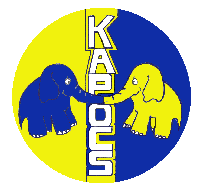 a 2012/2013-as tanévORSZÁGOS ANGOL NYELVŰ VERS- ÉS PRÓZAMONDÓ VERSENYÉREKedves kollégák, Kedves diákok!A Kapocs Általános és Magyar-Angol Két Tannyelvű Iskola és a Kétnyelvű Iskoláért Egyesület a hagyományokhoz híven az idei tanévben is megrendezi az országos angol nyelvű vers- és prózamondó versenyt.  Várjuk minden előadói vénával megáldott, szerepelni vágyó tanuló jelentkezését!HELYSZÍN:  Kapocs Általános és Magyar-Angol Két Tannyelvű Iskola, 1188 Budapest, Kapocs utca 56.IDŐPONT: 2012. december 6. , 13.30-tól regisztráció, 14.00-17.00 verseny és eredményhirdetésNEVEZÉSI HATÁRIDŐ: 2012. november 28. NEVEZÉSI FELTÉTELEK:Iskolánként maximum 4 tanuló vehet részt a versenyen (lehetőség szerint 2 alsó és 2 felső tagozatos)A produkció időtartama nem haladhatja meg a 3 percetA mű szerzője angol nyelvterületről származzon (ne fordított vers legyen!)A versenyen nem vehet részt az a tanuló, aki:Több mint egy évet töltött bármely célnyelvi országban, a 6. életéve betöltése utánSzülei, gondviselője, vagy ő maga angol anyanyelvűSzeretettel várunk mindenkit!Budapest, 2012. október 4.				A Kapocs iskola angolos munkaközössége			